DJkit Now Shipping the Long-Awaited Pioneer XDJ-RX2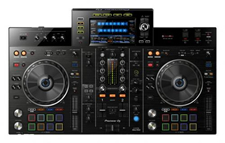 Berkshire, United Kingdom, 2017-Sep-15 — /EPR Network/ — Britain’s leading name in high-quality DJ hardware is proud to announce the launch of Pioneer’s latest controller. The incredible Pioneer XDJ-RX2 with 7-inch Touchscreen & Multicoloured Performance Pads is now in stock and ready for shipping, for the guaranteed low price of £1,529.Along with flexible payment plans to spread the cost, DJkit also offers a price-match guaranteed. Find the Pioneer XDJ-RX2 for a lower price anywhere else and DJkit will match or beat it! Setting a new standard for professional-level controllers for the most demanding DJs, the Pioneer XDJ-RX2 is expected to be an instant sell-out success.Secure yours now to avoid missing out!The Total All-in-One DJ Package“We’ve upgraded our popular all-in-one DJ system, the XDJ-RX, to create the XDJ-RX2. The new two-deck, two-channel system inherits features and design traits from our flagship NXS2 set-up to bring you a professional DJ experience, whether you use it to control music stored on your laptop via rekordbox dj or directly from USB devices. Plus the XDJ-RX2 comes bundled with a licence key for our professional DJ performance application, rekordbox dj, worth €139.” – Pioneer DJThe Pioneer XDJ-RX2 has been designed to offer the ultimate all-in-one solution for performance DJs and recording artists at all levels. State-of-the-art hardware combined with the fifth generation of Pioneer’s industry-leading DJ software.The intelligent, intuitive design of the Pioneer XDJ-RX2 is geared towards maximum creative freedom and reliable simplicity. Whether taking your first steps into professional circles or already an established part of the circuit, the Pioneer XDJ-RX2 has you covered.Feature-Packed and Uncompromising“The 7-inch touch screen in the centre of the XDJ-RX2 displays waveforms from both decks simultaneously, plus detailed track information including sync status and playback position so you can get a quick visual reference during mixes. You can bring up a QWERTY keyboard on the display to find your next track faster, plus there’s a large rotary selector and Needle Search, Track Filter and Short Cut features inherited from the flagship CDJ-2000NXS2 multi player. Each deck has eight large, multicoloured Performance Pads for tactile control over Hot Cues, Beat Loop, Slip Loop and Beat Jump, and you can get even more creative with the Beat FX and Sound Color FX, which come from the flagship DJM-900NXS2 mixer.” – Pioneer DJPioneer has packed the Pioneer XDJ-RX2 with the most important features and functionalities of every DJ controller the company has released to date.Available for the low prices of £1,529, DJkit is offering the Pioneer XDJ-RX2 on 0% financing for less than £50 per month.About DJkit:
DJkit is the UK’s leading DJ retailer, offering an unrivalled range of over 25,000 products and packages for professional musicians and amateurs alike. The team prides itself at being right at the forefront of the industry, stocking only the most cutting-edge technology, offering the highest-level of service and hosting regular events in conjunction with industry elite.Contact-Details: DJKit, Unit B1 Shannon House, Hambridge Road, Newbury, Berkshire, United Kingdom, RG14 5SS. Tel 01635 780002, Email sales@djkit.com, Web https://www.djkit.comPress release distributed via EPR Network (http://express-press-release.net/submit-press-release.php)